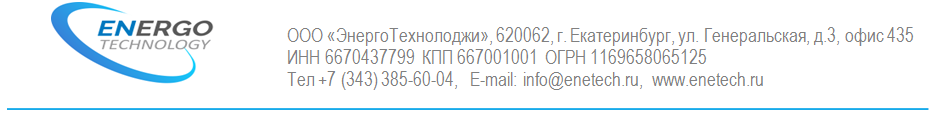 ОПРОСНЫЙ ЛИСТна Установку подготовки топливного газа (УПТГ)1 Заказчик: …………………………………………………………………1.1 Место эксплуатации: ………………………………………………….1.2 Температура эксплуатации по наружному воздуху (наиболее холодная пятидневки) мин – макс, °С : ……………………………………………………………………………………..2 Параметры газа на входе:2.1 Давление газа на входе условное, МПа (кгс/см²): ……………………………….2.2 Давление газа на входе рабочее, МПа (кгс/см²):- максимальное …………………..- минимальное ……………………- номинальное ……………………2.3 Производительность, м3/ч:- максимальная …………………..- минимальная ……………………- номинальная ……………………2.4 Температура газа на входе соответственно при  мин и макс входном давлении газа, °С: ……………………………………………………………………………………..3 Параметры газа на выходе топливного газа:3.1 Давление газа на выходе, МПа (кгс/см²):…………………………………..3.2 Производительность, м3/ч:- максимальная …………………..- минимальная ……………………- номинальная ……………………3.3 Температура газа на выходе мин и макс, °С……………………………………3.4 Дополнительные требования …………………………………………………………………………………..4 Параметры газа на выходе пускового газа:4.1 Давление газа на выходе, МПа (кгс/см²):……………………………………4.2 Производительность, м3/ч:- максимальная …………………..- минимальная ……………………- номинальная ……………………4.3 Температура газа на выходе мин и макс, °С: ……………………………………..4.4 Дополнительные требования: ……………………………………………………………………………………..5 Дополнительные выходы газа (назначение, давление газа, температура, производительность и т.д.):5.1 Выход ………………………………………………………………………………………5.2 Выход …………………………………………………………………………………..…5.3 Выход …………………………………………………………………………………..…5.4 Выход …………………………………………………………………………………..…5.5 Выход …………………………………………………………………………………..…5.6 Выход …………………………………………………………………………………..…5.7 Выход …………………………………………………………………………………..…6 Требования к конструкции БУПТГ:6.1 Автоматическая система сбора и удаления конденсата в наружную емкость (ненужное зачеркнуть): Да;  Нет.6.2 Метод измерения расхода газа: …………………..……….…………………………………………………………6.3 Тип средств измерений расхода газа: ………………………………………………………………………………………6.4 Учет отдельно расхода топливного газа (ненужное зачеркнуть): Да; Нет.6.5 Тип УПИГ: ……………………………………………………………………………………..6.6 Поставка ресивера (ов) (и его объем) в комплекте с УПИГ (ненужное зачеркнуть): Да; Нет, ……………… м³;6.7 Учет расхода газа дополнительных выходов коммерческий (ненужное зачеркнуть): Да; Нет.7 Дополнительные требования:………………………………………………………………………………………………………………………………………………………………………………………………………………………………………………………………………Заказчик:                                                                                          …………………………………………………………………………………….. .    